DECLARACIÓN DE RESPONSABILIDADYo, …………………………………………………………………………………… con DNI …………………….……. (solo en caso de menores de edad) como padre/madre/tutor de …………………………………………………………………………………………………..…………………………………. socio/a de ASDE- Scouts de Andalucía, en el Grupo Scout ………………………………………..DECLARO:		 No haber presentado síntomas en los últimos 15 días ni haber estado en contacto con personas sintomáticas y/o enfermas.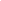 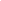 	     Haber leído, conocer y aceptar las medidas preventivas a llevar a cabo para la realización de la actividad de Foro Joven de Scouts de Andalucía, a desarrollar en el Centro Scout Cerromulera los días 8, 9 y 10 2021, siendo único responsable de ejecutarlas y velar por su cumplimiento.	 Declaro que, tras haber recibido y leído atentamente la información contenida en los documentos facilitados, soy consciente de los riesgos que implica mi participación en la actividad en el contexto de la crisis sanitaria del COVID19, y los asumo bajo mi responsabilidad.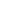 Eximo por la presente de cualquier responsabilidad a ASDE- Scouts de Andalucía de un posible de caso de contagio por COVID-19.Y para que conste y produzca los efectos que proceda, expido esta certificación en la ciudad de …………………. , a …….  de     de 2021.Firmado:___________________